ENTRY FORM Czech Film Springboard 2017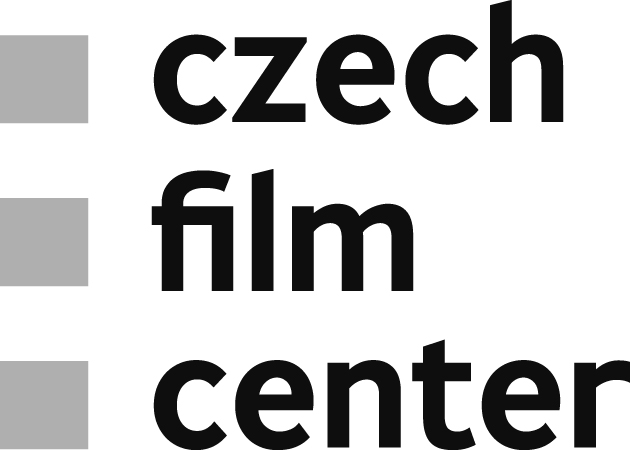 Please complete the form in EnglishCzech Film Springboard project entry deadline: 14th March 2017I hereby confirm that the producer and director of the film will be available during the event in Pilsen, on April 22 – 24, 2017.A. Information on presented film project A. Information on presented film project Original film title:English film title:Director:Scriptwriter: Producer :Production Company :Co-producer / Co-production Company (name /company name) :This is the film’s working title and may changeYes / NoThis film is director's debutYes / NoCountry:Runtime:Language: Genre:Current status of the project:B. Financial PlanTotal budget (EUR)Financing in place (EUR)Financiers/ partners /support already confirmed (name, country + amount secured)C. ContactPRODUCERName:Company:Email:Mobile:Web:DIRECTORName:Company:Email:Mobile:Producer’s / Company profile:max. 500 charactersD. ProjectLogline / Introduction:max. 300 charactersFilm synopsis:2000 - 2500 charactersDirector’s statement:max. 1500 charactersDirector´s profile:max. 500 charactersE. OtherPhotosplease send 1-2 photos in print definitionTrailer / teaser / AV material availableYes / No (specify the type of material)Script available in EnglishYes / NoE. ParticipationProject will be presented byName, position :Name, position :Name, position :